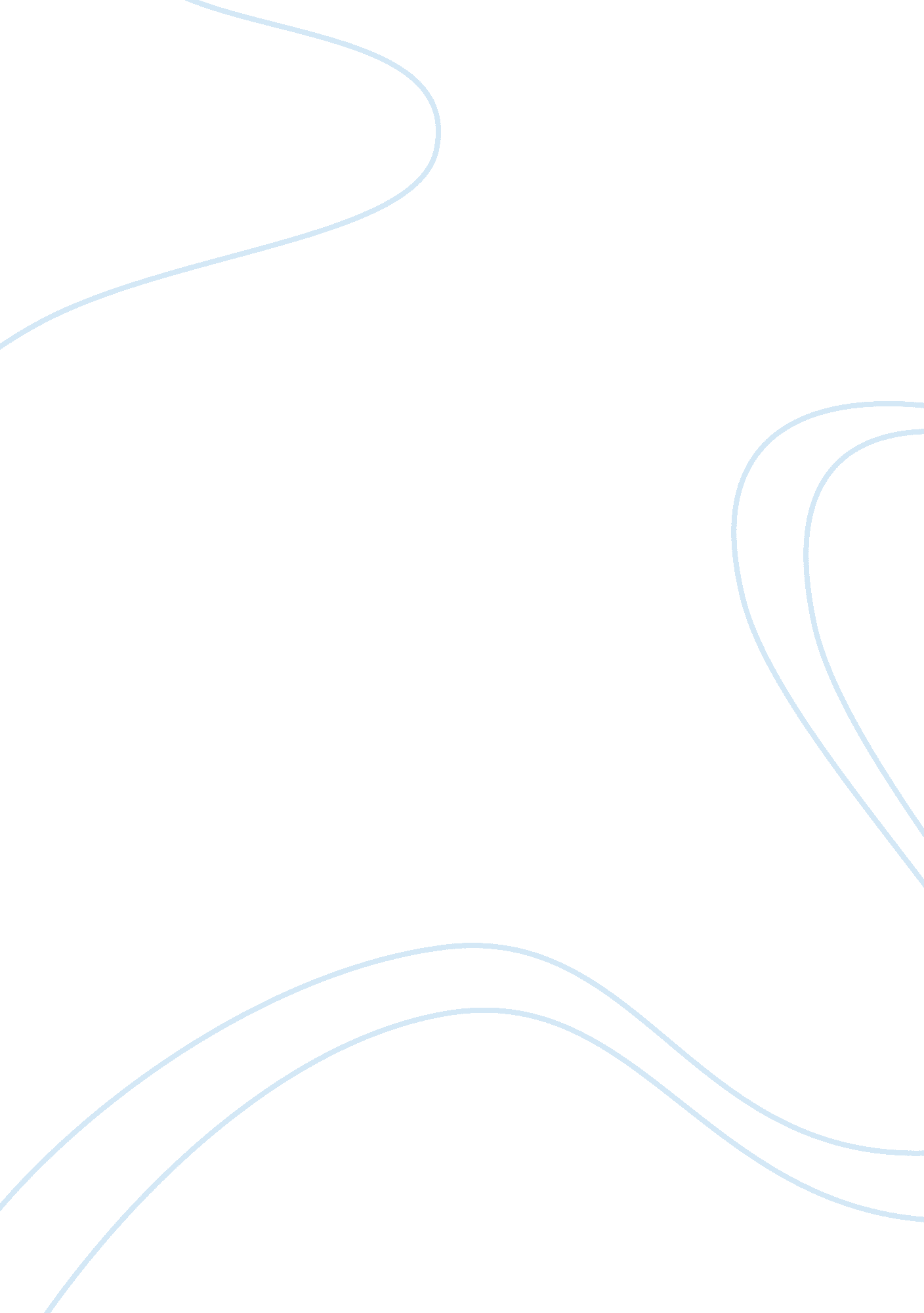 Conservation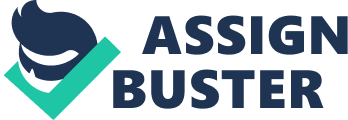 Have you ever heard the saying ??? It??™s not easy being green??? There are actually many easy ways to help make our planet greener and healthier. In fact, people have a major influence on the well being of Earth. It is our responsibility to protect our resources so that our habitats will be healthy and beautiful. One of the most frequent terms associated with being green is recycling. Many communities have developed a system of recycling products made of paper, plastic, glass, aluminum, and other metals. Most systems simply require these items to be placed in a separate container for pickup, like your regular garbage. It has become very popular and is a simple way for individuals to improve our environment. Recycling reduces trash and waste and maintains space in landfills for products that are not recyclable. Because many production processes require the use of water, fossil fuels, and trees, recycling cuts down on the destruction of these resources, many of which are nonrenewable. Many people consider water to be a nonrenewable resource. Although water consumes two-thirds of our planet, only a small amount of that is available at any given time for consumption. Every living thing needs clean water. Conserving water is extremely important to the health of our environments. The most obvious but often overlooked habit that preserves healthy water is proper waste disposal. Organized garbage disposal maintains a central trash site, which helps prevent scattered pollution that could contaminate ground water. It is important to discard items like paint, batteries, pesticides, and other harmful chemicals at appropriate disposal sites. Wastewater treatment maintains a supply of clean water and prevents disease. Other healthy water habits include reducing shower time, using low-flow showerheads, turning water off while brushing your teeth, and capturing rainwater for irrigation. On the other hand, trees are considered a renewable resource, and reforestation is an important part of maintaining healthy habitats. Obviously, animals require healthy forests to flourish. Trees provide them with food, shelter, safety, and a place to reproduce. But humans also directly benefit from the replanting of trees and other plants. Many medicines are derived from plant life. Trees and plants also provide oxygen and decrease carbon dioxide in our atmosphere. Reducing carbon dioxide will help decrease the possibility of global warming. Reforestation also decreases soil erosion, which improves farming and water quality. Planting trees is another easy and effective way to be green. These are only a few of the many different ways to improve the health of our planet. Whether the actions are simple or not, their impact can make a huge contribution to keeping Earth clean and safe. Each person has the power to make our planet a little greener. How will you help 